令和元年度　静岡県立大学社会人学習講座お問合せ・お申込み　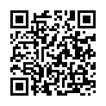 地域経営研究センターまで。　受講には事前にお申込みが必要です。Webサイト上のフォームよりお申込みいただけます。本紙裏の受講申込書もご利用可能です。静岡県立大学地域経営研究センター　　　〒422-8526　静岡市駿河区谷田52-1TEL：054-264-5400　 FAX：054-264-5402 / E-mail：crms@u-shizuoka-ken.ac.jp 　 https://crms.u-shizuoka-ken.ac.jp/申込締切日　令和元年11月6日(水) ※講座申込は定員になり次第締め切らせていただきます。定員に余裕がある場合は締切日を延長することがありますのでお問い合わせください。地域経営研究センター　社会人学習講座　事務局　宛私は、「静岡県立大学大学院社会人学習講座」で開講される次の科目の受講を申し込みます。受講申込科目　申込受講者情報以下項目にご記入・ご入力いただき、下記受付へメール・FAX・郵便などで送付してください。メール・FAXにて返信いたします。申込後１週間たっても返信がない場合は、お手数ですが地域経営研究センターまでお問合せください。受講申し込み理由、講座へのご希望等あればご自由にご記入ください。講座の参考にさせていただきます。　記入日：　令和　　　年　　　月　　　日＜　問合せ・申込書受付　＞静岡県立大学　地域経営研究センター住所：〒422-8526　静岡市駿河区谷田52-1TEL：054-264-5400　FAX：054-264-5402 ／E-mail：crms@u-shizuoka-ken.ac.jpホームページURL…https://crms.u-shizuoka-ken.ac.jp/ ※ご記入いただいた情報は、静岡県立大学地域経営研究センターにて正確に管理し、本講座もしくは地域経営研究センター事業に関する目的以外の利用はいたしません。また、申込者の同意がある場合及び行政機関などから法令等に基づく要請があった場合を除き、第三者への提供又は開示をいたしません。人間は、判断や意思決定をする際、客観的には同一の対象であったとしても、その人がおかれた状況に依存し、対象への判断が変化し、意思決定が変化することがあります。また、複数の選択肢や、金額や品質といった情報があるような場面では、それらがどのように配置されているか、どのような順番で選択肢とその情報を評価するのかなどによって、選ばれるものが変化することも知られています。本講座は、消費者行動、経済行動、ギャンブルといった例を題材に、判断と意思決定の背後に　ある心の働きや特徴について理解を深めることを目的とします。消費者行動や経済行動におけるの振る舞いとその特徴について、従来の研究で見いだされてきた知見を紹介し、実際に行動科学の研究で行われてきた実験や調査の体験を予定しています。扱うテーマは、経済心理、消費者心理、ヒューリスティック、判断と意思決定、不確実性下の意思決定などです。これらの研究法を通じて、様々な状況に依存する判断と意思決定について考えていきます。人間は、判断や意思決定をする際、客観的には同一の対象であったとしても、その人がおかれた状況に依存し、対象への判断が変化し、意思決定が変化することがあります。また、複数の選択肢や、金額や品質といった情報があるような場面では、それらがどのように配置されているか、どのような順番で選択肢とその情報を評価するのかなどによって、選ばれるものが変化することも知られています。本講座は、消費者行動、経済行動、ギャンブルといった例を題材に、判断と意思決定の背後に　ある心の働きや特徴について理解を深めることを目的とします。消費者行動や経済行動におけるの振る舞いとその特徴について、従来の研究で見いだされてきた知見を紹介し、実際に行動科学の研究で行われてきた実験や調査の体験を予定しています。扱うテーマは、経済心理、消費者心理、ヒューリスティック、判断と意思決定、不確実性下の意思決定などです。これらの研究法を通じて、様々な状況に依存する判断と意思決定について考えていきます。開催概要日　程　  令和元年11月16日（土） 13：00－15：15会　場　  B-nest（ビネスト）静岡市産学交流センター　小会議室1　（住所：静岡市葵区御幸町3-21）受講料　　2,940円定　員　  20名程度開催概要日　程　  令和元年11月16日（土） 13：00－15：15会　場　  B-nest（ビネスト）静岡市産学交流センター　小会議室1　（住所：静岡市葵区御幸町3-21）受講料　　2,940円定　員　  20名程度講　師　　　玉利 祐樹（たまり　ゆうき）　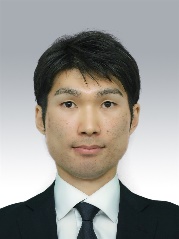 　　　　　　　　静岡県立大学経営情報学部講師【主要研究テーマ】自然言語と描画を用いた計量モデルによる選好解析・意思決定モデルによる消費者行動の分析対象・おすすめの方人の状況依存的・不合理な判断や意思決定への心理学的アプローチに興味がある方会場科目名　申込締切Ｂ－ｎｅｓｔ(ﾋﾞﾈｽﾄ)静岡市産学交流ｾﾝﾀｰ意思決定の社会心理学令和元年11月6日（水）（ ふ り が な ）氏　名（　　　　　　　　　　　　　　　　　　　　　　　　　　　　　　　　　）性別男性　□女性　□年齢　　歳資　　料送　付　先住　　　所〒　　　　　　－（　自宅　・　勤務先　・　その他　）〒　　　　　　－（　自宅　・　勤務先　・　その他　）〒　　　　　　－（　自宅　・　勤務先　・　その他　）〒　　　　　　－（　自宅　・　勤務先　・　その他　）〒　　　　　　－（　自宅　・　勤務先　・　その他　）ＴＥＬＦＡＸ携帯電話E-mailｱﾄﾞﾚｽ　　　　　　　　　　　　　　　　　　　　　　＠　　　　　　　　　　　　　　　　　　　　　　＠　　　　　　　　　　　　　　　　　　　　　　＠　　　　　　　　　　　　　　　　　　　　　　＠　　　　　　　　　　　　　　　　　　　　　　＠連絡先指定連絡は通常電子メールで行います。ご希望の連絡方法がある場合は以下に○をつけてください。　　　TEL　・　FAX　・　携帯電話　・　その他　（　　　　　　　　　　　　　　　　　　　　　　　　　　　　　　　　　）連絡は通常電子メールで行います。ご希望の連絡方法がある場合は以下に○をつけてください。　　　TEL　・　FAX　・　携帯電話　・　その他　（　　　　　　　　　　　　　　　　　　　　　　　　　　　　　　　　　）連絡は通常電子メールで行います。ご希望の連絡方法がある場合は以下に○をつけてください。　　　TEL　・　FAX　・　携帯電話　・　その他　（　　　　　　　　　　　　　　　　　　　　　　　　　　　　　　　　　）連絡は通常電子メールで行います。ご希望の連絡方法がある場合は以下に○をつけてください。　　　TEL　・　FAX　・　携帯電話　・　その他　（　　　　　　　　　　　　　　　　　　　　　　　　　　　　　　　　　）連絡は通常電子メールで行います。ご希望の連絡方法がある場合は以下に○をつけてください。　　　TEL　・　FAX　・　携帯電話　・　その他　（　　　　　　　　　　　　　　　　　　　　　　　　　　　　　　　　　）所　属